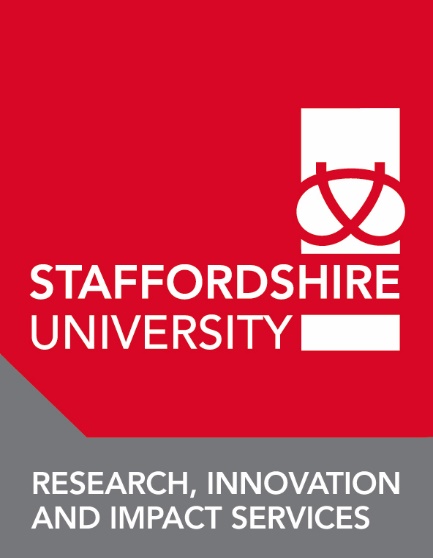 Staffordshire University Erasmus+ Training Programme, International Week 19th – 22nd March 2018Application FormName: Institution:  Social media channels:  E-mail:	Confirm e-mail: Current position within your organisation: What are your areas of expertise?  Music			Film			Drama/Performing Arts/Theatre Studies